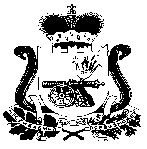 АДМИНИСТРАЦИЯПЕЧЕРСКОГО СЕЛЬСКОГО ПОСЕЛЕНИЯСМОЛЕНСКОГО РАЙОНА СМОЛЕНСКОЙ ОБЛАСТИПОСТАНОВЛЕНИЕ от  «10» августа 2023 г.                                                                             № 93Об утверждении Положения о порядке выявления, учета и оформления выморочного имуществав собственность Печерского сельского поселенияСмоленского района Смоленской областиВ соответствии   с   Федеральным   законом   от   06   октября   2003   года№ 131-ФЗ   «Об   общих   принципах   организации   местного   самоуправления в Российской Федерации», Гражданским кодексом Российской Федерации, Федеральным законом от 13 июля 2015 года № 218-ФЗ «О государственной регистрации недвижимости», Жилищным кодексом Российской Федерации, Уставом Печерского сельского поселения Смоленского района Смоленской области, АДМИНИСТРАЦИЯ  ПЕЧЕРСКОГО  СЕЛЬСКОГО  ПОСЕЛЕНИЯ     СМОЛЕНСКОГО  РАЙОНА  СМОЛЕНСКОЙ ОБЛАСТИ  ПОСТАНОВЛЯЕТ:  Утвердить Положение о порядке выявления, учета и оформления выморочного имущества в собственность Печерского сельского поселения Смоленского района Смоленской области (Приложение) Опубликовать настоящее постановление в газете «Печерские вести» и разместить на официальном сайте в сети Интернет (http://pechersk.smol-ray.ru/)Контроль    за    исполнением    настоящего    постановления оставляю за собой.   Глава муниципального образованияПечерского сельского поселенияСмоленского района Смоленской области                              Ю. Л. МитрофановПриложениек Постановлению АдминистрацииПечерского сельского поселения Смоленского района Смоленской областиот «10» августа 2023 года № 93Положения о порядке выявления, учета и оформления выморочного имущества  в собственность Печерского сельского поселения Смоленского района Смоленской областиОбщие положения      Положение о порядке выявления, учета и оформления выморочного имущества в собственность Печерского сельского поселения Смоленского района Смоленской области (далее - Положение) разработано в соответствии с Федеральным законом от 06 октября 2003 года № 131-ФЗ «Об общих принципах организации местного самоуправления в Российской Федерации», Гражданским кодексом Российской Федерации, Федеральным законом от 13 июля 2015 года № 218-ФЗ «О государственной регистрации недвижимости», Жилищным кодексом Российской Федерации, Уставом Печерского сельского     поселения Смоленского района Смоленской области,    в    целях    осуществления    полномочий по принятию, учету и обеспечению сохранности имущества, перешедшего в порядке наследования по закону, в том числе жилых помещений, земельных участков под жилыми помещениями, а также расположенных на них зданий, сооружений, иных объектов недвижимого имущества, долей в праве общей долевой собственности на указанные объекты, в собственность Печерского сельского поселения Смоленского района Смоленской области.1.Действие Положения распространяется на находящиеся на территории Печерского сельского поселения Смоленского района Смоленской области жилые помещения (доли в помещениях), земельные участки под жилыми помещениями, а также расположенные на них здания, сооружения и иные объекты недвижимого имущества (доли в данных объектах), переходящие в порядке наследования по закону в собственность Печерского сельского поселения Смоленского района Смоленской области (далее - выморочное имущество), и на жилые помещения, земельные участки под жилыми помещениями, а также расположенные на них здания, сооружения или иные объекты недвижимого имущества (доли в праве на них), завещанные Печерскому сельскому поселению Смоленского района Смоленской области.2.Под выморочным   имуществом, переходящим   по   праву наследования к Печерскому сельскому поселению Смоленского района Смоленской области  по закону относится имущество, принадлежащее гражданам на праве собственности и освобождающееся после их смерти в случае, если отсутствуют наследники, как по закону, так и по завещанию, либо никто из наследников не имеет права наследовать или все наследники отстранены от наследования, либо никто из наследников не принял наследства, либо все наследники отказались от наследства и при этом никто из них не указал, что отказывается в пользу другого наследника, а также, если имущество передано по завещанию Печерскому сельскому поселению Смоленского района Смоленской области.При    наследовании    выморочного     имущества     отказ     от     наследства не допускается.3.В порядке наследования по закону в собственность Печерскому сельскомуПоселению Смоленского района Смоленской области переходит выморочное имущество:жилое помещение;земельный участок, а также расположенные на нем здания, сооружения, иные объекты недвижимого имущества;доля в праве общей долевой собственности на недвижимого имущества.4.Документом, подтверждающим право муниципальной собственности Печерского сельского поселения Смоленского района Смоленской области на наследство, является свидетельство о праве на наследство, выдаваемое нотариальным органом. Для приобретения выморочного имущества принятие наследства не требуется.5.Выморочное имущество, право собственности на которое зарегистрировано в установленном порядке, включается в реестр муниципального имущества Печерского сельского поселения Смоленского района Смоленской области.Порядок выявления и оформлениямуниципальной собственности на выморочное имущество6.Выявление и оформление документов на принятие выморочного имущества в муниципальную собственность Печерского сельского поселения Смоленского района Смоленской области  осуществляет Специалист по Администрации Печерского сельского поселения Смоленского района Смоленской области (далее - Специалист).7.Сведения о недвижимом имуществе, имеющем признаки выморочного, могут поступать в Администрацию Печерского сельского поселения Смоленского района Смоленской области:от исполнительных органов государственной власти Российской Федерации, субъектов Российской Федерации;от структурных подразделений и должностных лиц Администрации Печерского сельского поселения Смоленского района смоленской области посредством составления служебной записки на  имя Главы муниципального образования Печерского сельского поселения Смоленского района Смоленской области;в результате проведения инвентаризации. Обнаружение недвижимого имущества, имеющего признаки выморочного, фиксируется в акте, подписанном членами инвентаризационной комиссии;на основании заявлений управляющих организаций, иных юридических и физических лиц. Обращение оформляется в виде заявления на имя Главы Печерского сельского поселения Смоленского района Смоленской области;нотариусов;иными способами.8.Признаки, свидетельствующие о том, что имущество является выморочным:смерть всех собственников;отсутствие зарегистрированных лиц в жилом помещении на дату смерти всех собственников;отсутствие платежей по оплате за коммунальные услуги более 6 месяцев после смерти собственника;отсутствие в реестре наследственных дел сведений об открытии наследственного дела по истечении 6 месяцев и более со дня смерти собственников;жалобы со стороны собственников (нанимателей) многоквартирного дома о ненадлежащем состоянии жилого помещения (запах из квартиры, аварийная ситуация, открыто   окно   в   зимний   период,   нахождение   посторонних   лиц в помещении и др.).9.Для получения свидетельства о праве на наследство на выморочное имущество Специалист направляет соответствующие запросы в органы государственной власти, юридическим лицам различной формы собственности, нотариусам для получения информации и осуществляет сбор документов:свидетельство (справку) о смерти собственника жилого помещения, земельного участка, а также расположенных на них зданий, сооружений и иных объектов недвижимого имущества (доли в праве на них), выданное учреждениями записи актов гражданского состояния;выписку из Единого государственного реестра прав на недвижимое имущество и сделок с ним, на объект недвижимого имущества (доли в праве), подлежащего оформлению;правоустанавливающие документы на объект недвижимого имущества, подлежащего оформлению   (договор   основание,   свидетельство   о   вступлении в наследство, решение суда и др.);техническую документацию на объект недвижимого имущества (доли в праве), подлежащего оформлению, в том числе кадастровый паспорт;сведения о кадастровой и (или) инвентаризационной стоимости объекта недвижимого имущества (доли в праве), подлежащего оформлению;справку с информацией, с кем умерший был зарегистрирован на дату смерти;нотариусу по месту открытия наследства - запрос о наличии открытых наследственных дел   в   отношении   имущества   умершего   лица   и   сведений об имеющихся наследниках по закону и по завещанию;иные документы, по требованию нотариуса.10.По истечении установленного законом срока для принятия наследства и получения от органов, указанных в пункте 10 настоящего Положения документов, подтверждающих отсутствие наследников или новых собственников выморочного имущества, Специалист обращается с заявлением с приложением данных документов к нотариусу по месту открытия наследства для оформления свидетельства о праве на наследство по закону.11.В случае необоснованного отказа нотариуса в выдаче свидетельства о праве на наследство   по   закону   Специалист   обращается   с   заявлением об обжаловании отказа либо с иском о признании права собственности Печерского сельского поселения Смоленского района Смоленской области на выморочное имущество.12.При   получении   свидетельства   о   праве   на   наследство   по   закону на выморочное имущество либо вступившее в законную силу решение суда о признании права собственности   за   Печерским   сельским   поселением Смоленского района Смоленской области  на выморочное имущество, Специалист обращается в орган, осуществляющий государственную регистрацию прав на недвижимое имущество и сделок с ним для регистрации     права     собственности Печерского     сельского      поселения Смоленского района Смоленской области на выморочное имущество.13.После получения выписки из единого государственного реестра правна недвижимость Специалист готовит проект постановления о включении в реестр муниципальной собственности Печерского сельского поселения Смоленского района Смоленской области.14.Сведения о выморочном имуществе, находящемся в собственности Печерского сельского поселения Смоленского района Смоленской области после регистрации вносятся в реестр муниципального имущества Печерского сельского поселения смоленского района Смоленской области.Заключительные положения15. Вопросы принятия в муниципальную собственность Печерского сельского поселения Смоленского района Смоленской области выморочного имущества, не урегулированные настоящим Положением, регулируются действующим законодательством Российской Федерации.16. Финансирование расходов, связанных с принятием выморочного имущества в муниципальную собственность, осуществляется за счет средств бюджета Печерского сельского поселения Смоленского района Смоленской области.